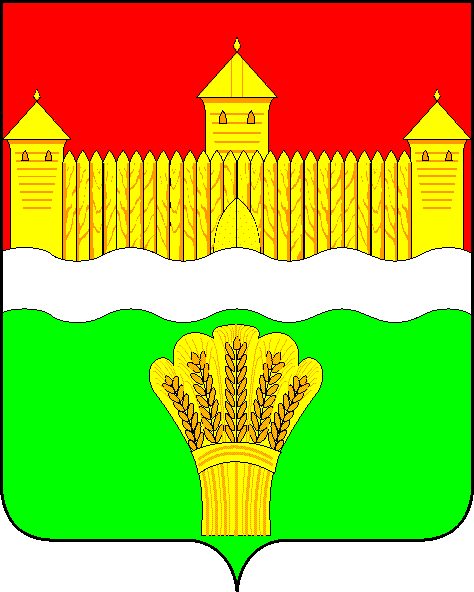 КЕМЕРОВСКАЯ ОБЛАСТЬ - КУЗБАСССОВЕТ НАРОДНЫХ ДЕПУТАТОВКЕМЕРОВСКОГО МУНИЦИПАЛЬНОГО ОКРУГАПЕРВОГО СОЗЫВАСЕССИЯ № 13РЕШЕНИЕот «30» сентября 2020 г. № 262г. КемеровоО внесении изменений в решение Совета народных депутатов Кемеровского муниципального округа от 30.07.2020 № 217«Об утверждении Положения о помощнике депутатаСовета народных депутатов Кемеровского муниципального округа»Руководствуясь Федеральным законом от 06.10.2003 № 131-ФЗ «Об общих принципах организации местного самоуправления в Российской Федерации», Законом Кемеровской области от 25.04.2008 № 31-ОЗ «О гарантиях осуществления полномочий лиц, замещающих муниципальные должности», Уставом муниципального образования Кемеровский муниципальный округ Кемеровской области - Кузбасса, Совет народных депутатов Кемеровского муниципального округаРЕШИЛ:1. Внести в решение Совета народных депутатов Кемеровского муниципального округа от 30.07.2020 № 217«Об утверждении Положения о помощнике депутата Совета народных депутатов Кемеровского муниципального округа» (далее - Положение), следующие изменения:1.1. Дополнить пункт 2.1 раздела 2 Положения подпунктом 2.1.1 следующего содержания:«2.1.1. К Представлению прилагаются следующие документы:заявление гражданина о наделении его полномочиями помощника депутата помощника депутата (далее - заявление) по форме согласно Приложению № 3 к настоящему Положению;копия паспорта (все страницы с отметками) гражданина;2 фотографии (3х4);анкета по форме согласно Приложению № 4 к настоящему Положению;согласие на обработку персональных данных по форме согласно Приложению № 5 к настоящему Положению.».	1.2. Дополнить раздел 2 Положения пунктом 2.6 следующего содержания:«2.6. В аппарате Совета народных депутатов Кемеровского муниципального округа ведется реестр помощников депутатов (далее - Реестр). Реестр ведётся в электронной и бумажной форме. В Реестре указываются следующие данные:фамилия, имя, отчество депутата, имеющего помощника, указанного в представлении о назначении помощника депутата;фамилия, имя, отчество помощника депутата;паспортные данные помощника депутата;адрес постоянного или временного (преимущественного) проживания помощника;телефон, адрес электронной почты помощника депутата;дата и номер распоряжения председателя Совета народных депутатов Кемеровского муниципального округа о назначения помощника депутата;дата выдачи и номер удостоверения помощника депутата;подпись помощника в получении удостоверения (в бумажной форме);дата возвращения (утраты) удостоверения;подпись помощника депутата, возвратившего удостоверение (в бумажной форме);подпись должностного лица, принявшего удостоверение (в бумажной форме);дата и номер распоряжения председателя Совета народных депутатов Кемеровского муниципального округа о досрочном прекращении полномочий помощника депутата;иные данные (при необходимости).».1.3. Дополнить приложением № 3 к Положению в редакции согласно приложению № 1 к настоящему решению.1.4. Дополнить приложением № 4 к Положению в редакции согласно приложению № 2 к настоящему решению.1.5. Дополнить приложением № 5 к Положению в редакции согласно приложению № 3 к настоящему решению.Опубликовать настоящее решение в газете «Заря», на официальном сайте Совета народных депутатов Кемеровского муниципального округа в информационно-телекоммуникационной сети «Интернет».Настоящее решение вступает в силу после его официального опубликования.Контроль за исполнением настоящего решения возложить на Левина Д.Г. - председателя комитета по местному самоуправлению, правопорядку и связям с общественностьюПредседатель Совета народных депутатов Кемеровского муниципального округа                                    В.В. Харланович  Приложение №1к решению Совета народных депутатовКемеровского муниципального округаот «__» ________ 2020 г. № ___Приложение №3к Положению, утвержденномурешением Совета народных депутатовКемеровского муниципального округаот «30» июля 2020 г. № 217ЗАЯВЛЕНИЕПрошу наделить меня полномочиями помощника депутата Совета народных депутатов Кемеровского муниципального округа:_________________________________________________________________(ФИО депутата полностью)	По истечении срока полномочий помощника депутата Совета народных депутатов Кемеровского муниципального округа, а также в случае досрочного прекращения полномочий, обязуюсь сдать удостоверение помощника депутата Совета народных депутатов Кемеровского муниципального округа в течение трех рабочих дней с момента вступления в силу распоряжения председателя Совета народных депутатов Кемеровского муниципального округа о прекращении полномочий помощника депутата.«__» __________ 20_ г.                              ____________ / __________________                                                                                                               (подпись)                    (расшифровка подписи)Приложение №2к решению Совета народных депутатовКемеровского муниципального округаот «__» ________ 2020 г. № ___Приложение №4к Положению, утвержденномурешением Совета народных депутатовКемеровского муниципального округаот «30» июля 2020 г. № 217АНКЕТАпомощника депутата Совета народных депутатовКемеровского муниципального округаПриложение №2к решению Совета народных депутатовКемеровского муниципального округаот «__» ________ 2020 г. № ___Приложение №5к Положению, утвержденномурешением Совета народных депутатовКемеровского муниципального округаот «30» июля 2020 г. № 217СОГЛАСИЕна обработку персональных данныхЯ,___________________________________________________________,документ, удостоверяющий личность:_______________________________, серия_________ №______________выдан________________________________________________________________________________________________зарегистрированный (-ая) ______________________________________________________________________________________________________________даю согласие на обработку своих персональных данных:фамилия, имя, отчество (в том числе предыдущие фамилии, имена и (или) отчества, в случае их изменения);число, месяц, год рождения;место рождения;информация о гражданстве (в том числе предыдущие гражданства, иные гражданства);пол;вид, серия, номер документа, удостоверяющего личность, наименование органа, выдавшего его, дата выдачи;адрес места жительства (адрес регистрации, фактического проживания);номер контактного телефона или сведения о других способах связи;сведения об образовании, в том числе о послевузовском профессиональном образовании (наименование и год окончания образовательного учреждения, наименование и реквизиты документа об образовании, квалификация, специальность по документу об образовании);сведения об ученой степени;фотография;сведения о месте работы.Действия с моими персональными данными при наделении меня полномочиями помощника депутата Совета народных депутатов Кемеровского муниципального округа включают в себя сбор персональных данных, их накопление, систематизацию и уточнение (обновление, изменение), обезличивание и передачу (распространение) третьим лицам.Настоящее согласие действует со дня подписания до дня отзыва в письменной форме.«__» __________ 20__ г.                                      __________/________________ПредседателюСовета народных депутатов Кемеровского муниципального округа_________________________________От _______________________________проживающего по адресу______________________________________________№Заполняется собственноручноЗаполняется собственноручноЗаполняется собственноручно1Фамилия Имя Отчество (при наличии)Фамилия Имя Отчество (при наличии)Место для фотографии2Паспортные данные (серия, номер, кем и когда выдан)3Число, месяц, год и место рождения (село, деревня, город, район, область, край, республика, страна)4Гражданство (если изменяли, то укажите, когда и по какой причине, если имеете гражданство другого государства - укажите)5Домашний адрес (адрес регистрации, фактического проживания)6Номер телефона, адрес электронной почты7Образование (когда и какие учебные заведения окончили, номера дипломов) Направление подготовки или специальность по дипломуКвалификация по диплому8Послевузовское профессиональное образование: аспирантура, адъюнктура, докторантура (наименование образовательного или научного учреждения, год окончания) Ученая степень, ученое звание (когда присвоены, номера дипломов, аттестатов)9Место работы с указанием должности и наименования организации/род занятий10Были ли Вы судимы (когда и за что)«__»__________ 20__ г.«__»__________ 20__ г.____________/___________________         (подпись)                    (расшифровка подписи)____________/___________________         (подпись)                    (расшифровка подписи)